22. 5. 2020, ČITALNICE IN TABORI, 8. r, U 105 - 1081. Čitalnice: 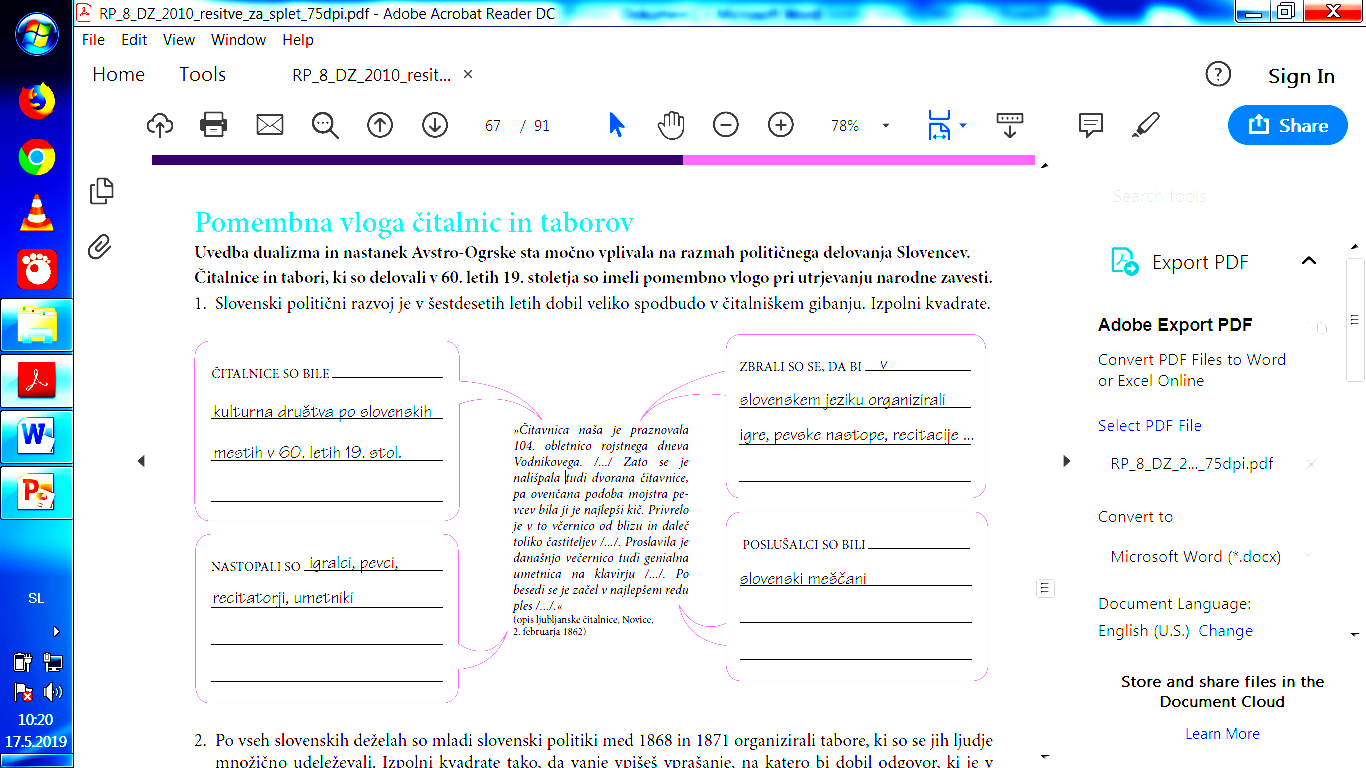 a) Čitalnice so bile ___________________________________.b) Nastopali so ______________________________________.c) Potekale so v _____________________________________.č) Poslušalci so bili ___________________________________.d) Prva je bila ustanovljena v ____________________, največja pa ____________________.e) Prirejali so jih ________________________________.2. Tabori: a) Potekali so med letoma ___________________________.b) Tabori so bili ____________________________________.c) Udeleževali so se jih ______________________________. Č) Potekali so ob ___________________________ (dan).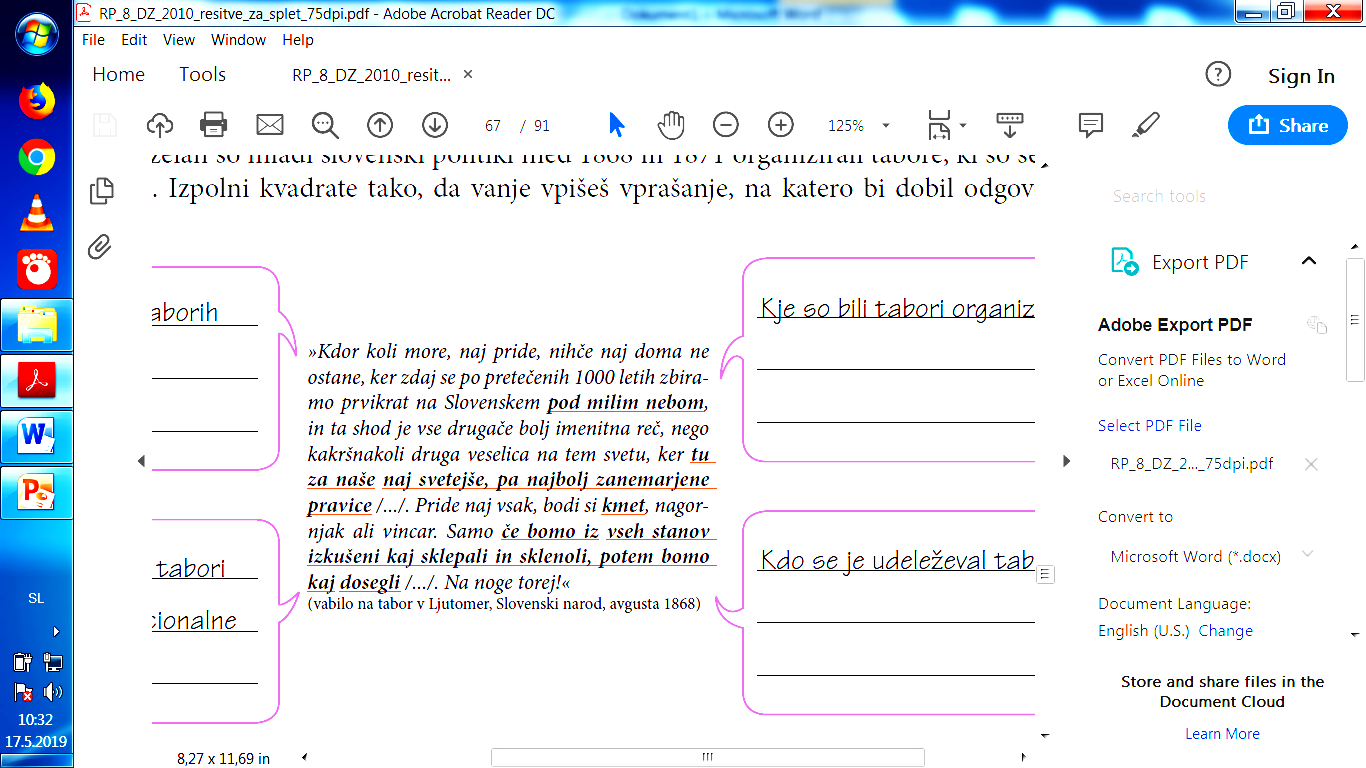 d) Govorniki so bili ______________________________.e) Zahtevali uresničitev programa _____________________, uveljavitev __________________________, urade.f) Vlada na Dunaju jih prepove.g) Prirejali so jih ________________________________.h) Prvi je bil v ________________________, največji v ______________________________.3. Politični načrti Slovencev ob prelomu stoletja.Slovenci so bili vseskozi vdani cesarju in monarhijiKonec 19. stol. izobraženci začno kritizirati monarhijo (neenakopravni položaj)→ ideje o preureditvi monarhije - ideja trializma: Predvidevala, da se povežejo Slovenci, Hrvati in Srbi v Avstro-OgrskiNastala naj bi posebna jugoslovanska politična enota (tretji avtonomni del v habsburški monarhiji)